Parental Agreement 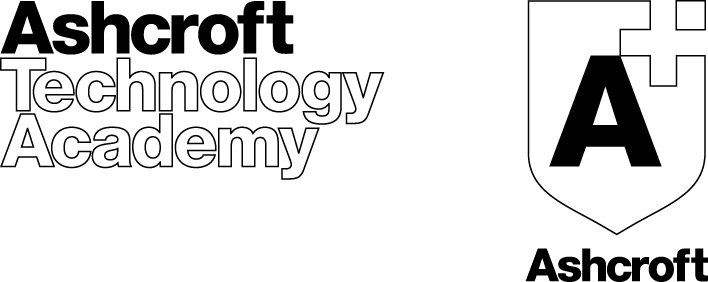 for theAcademy Welfare Officerto Administer MedicineWe will not give your son/daughter medicine unless you complete and sign this form to allow the Welfare Officer to administer medicine Note: Medicines must be in the original container as dispensed by the pharmacyThe above information is, to the best of my knowledge, accurate at the time of writing and I give consent for the Welfare Officer administering medicine in accordance with the Academy policy. I will inform the Academy immediately, in writing, if there is any change in dosage or frequency of the medication or if the medicine is stopped.If more than one medicine is to be given a separate form should be completed for each one. Date:Student’s name:Tutor Group:Name and strength of medicine:Expiry date of medicine:Dosage When to be administered:Any other instructions:No of tablets or quantity given to Welfare Officer:Daytime Tel No of parent or adult contact:Name & Tel No of GP:Agreed review date to be initiated by Welfare Officer:Parent’s signature:Print name:Date